Les lavoirs  Bien souvent les lavandières   lavaient le linge dans leur maison, et procédaient au rinçage dans les rivières ou autres étendues d’eau qui pouvaient être utilisé à bien d’autres fonctions. Certaines possédaient des puits et autres sources d’eau mais la majorité des habitants utilisaient les mares et autres points d’eaux  collectifs, sources d’épidémies de choléra, de variole et de typhoïde. Cette situation  obligea les autorités à  prendre des dispositions pour développer l’hygiène et c’est ainsi qu’une loi du 3 février 1851   incita les communes à se doter de lavoirs couverts, ces mêmes autorités accordèrent des  subventionner à hauteur de 30 % pour la construction de lavoirs communaux.Les Lavoirs de  Gandelu ,   Gandelu ne réagit pas immédiatement aux directives nationales,  la commune  chercha des emplacements, sonda  en vain à la recherche de sources pour construire ce fameux lavoir  les décideurs de l’époque exclurent les  berges du Clignon  jugées trop fragiles et ne possédaient pas   d’une » fontaine à boire » pour répondre aux critères exigés Le   conseil municipal du 9 novembre 1872 (maire Mr Godart )     accepta   d’acquérir  le lavoir   privé de la ferme du lion qui se situe rue de la Tannerie ( la tannerie de Gandelu se tenait à l’extrémité de cette ruelle ) ce   lavoir appartenait à  de    Mme Delorme  épouse Wilcoq    il, fut   Choisi pour sa position le plus près du centreLe lavoir privé de  Remy Wilcocq et joséphine Delorme   était alimenté par une source élément essentiel et déterminant pour  ce choix  La vente fut conclue le  2 décembre 1874     pour : «  un terrain sur lequel  existe un lavoir  et une fontaine à boire  au lieu dit la ruelle de la tannerie prix 626,15frs «  Le préfet suggéra à la commune   de prévoir  deux lavoirs communaux  = 2150frs au budget supplémentaire. Dans un premier temps  le conseil  s’engagea que sur la construction  d’un lavoir rue de la tannerie à l’emplacement de l’ancien sur les plans       Un cahier des charges très détaillé fut élaboré par l’architecte Mr Wast  et  c’est  Mr  Riberette charpentier  qui  présenta en 1879 un   devis total 1549, 75 frs soit  Maçonnerie / 352,21 frs, Charpente / 827,64 frs et Couverture  369,80frs . A prévoir sur les Budgets de  1880 et 1881    Lors le conseil municipal du 2 octobre 1874  il avait été  décidé  d’acquérir un autre lavoir mais  c’est  seulement lors du conseil municipal  du 30 avril 1878 que la construction du second lavoir fut  engagée   sur  un terrain  appartenant au  bureau de bienfaisance ( ancêtre du CCAS ) côté ouest dans les marais juste derrière la ruelle Peudaquet au bout des jardins  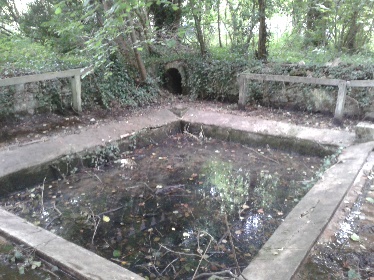 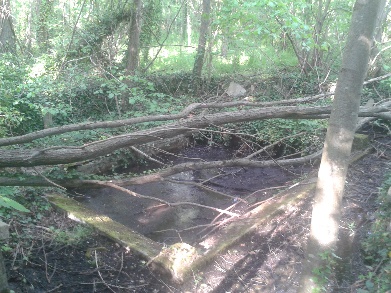  coût : 4000Frs  durant ce conseil il fut  également décidé   l’achat d’une pompe à incendie  cout 1100 francs  ( toujours gardée en 2015 dans les locaux communaux ) .Le bureau de bienfaisance après délibération du 30avril 1878  accepta la construction sur son terrain  Pour payer ces   investissements le conseil municipal décida d’un impôt supplémentaire de à 0,20  francs  au principal des 4 taxes  durant une période de deux ans  Six  ans plus tard  soit le 6 juillet 1984    la direction départementale de l’agriculture accorda à la commune une  subvention de 9000 Frs  destinée à la réfection du lavoir =cout total de l’opération 30000 francs Le lavoir dans les marais est toujours visible mais complètement cassé par l’action de la végétation, la source est bien engorgée C’est donc  en  cent   ans après en Septembre   1984 que des travaux de remise en état ont été entrepris car le lavoir de la ruelle de la tannerie était dans un piteux état  :  il fallut remplacer la poutre de charpente détruite, reprendre la toiture, consolider les parties maçonnées (muret pavage), remettre un nouveau bardage  soit 135 jours de travail avec une dizaine de bénévoles   mais malheureusement  depuis cette restauration   les lieux ont été visités et saccagés  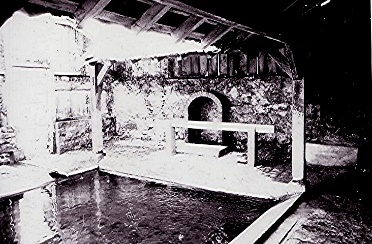 En 2015 un groupe de bénévoles organisés en collectif décident la restauration  des deux lavoirs  les travaux sont en cours D’autres lavoirs ont été utilisés  dans le passé :Le lavoir de   Mr Garnier   directement sur la rive gauche  dans une courbe du Clignon avant le pont rouge. Ce lavoir privé construit en bois reçu l’ autorisation  de construction  en juin 1903 il ne reste pas de traces Le lavoir du moulin  il figure sur les plans,sur le bief , juste après le déversoir , au niveau de la prise d’eau qui alimentait le système de compression du Bélier  = il ne reste aucune trace apparente (Lavoir de PrementIl figure sur les cartes postales du début du 20ème siècle,à l’emplacement de  la réserve d’incendie 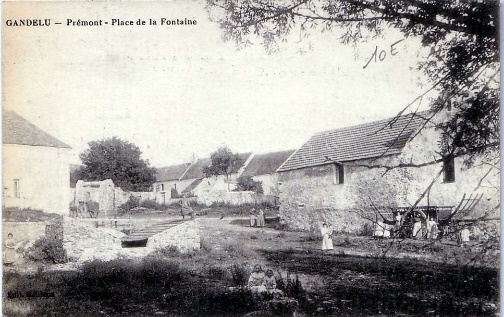 Il fut réparé à plusieurs reprises 1931 réparations pompe Travaux février 1935  Danré André +312,38 frs Travaux de réparation le 1er semestre 1937 =1108,64 frs Danré andréLavoir des glandonsCe lavoir, alimenté par une source se situait le long du ru de Pasrichard, juste avant d’entrer dans le hameau sur la droite en venant de Prement   Il fut réparé en 1951 avec participation des deux communes / Marigny en Orxois  pour 2/3 et Gandelu pour 1/3Le lavoir a été cassé pour la création d’une réserve incendieTout ce petit patrimoine témoigne de près de 100 ans de notre histoire  il rappelle des temps ou il fallait  économiser les ressources et ou ces lieux de rencontres permettaient les échanges . J Boucaret D’après les documents d’archives communales Si vous possédez d’informations ou photos pour compléter cet article  merci de me contacter J Boucaret 0612842096